ЗАПРОШЕННЯШановні  колеги!Українське товариство оцінювачів 29 серпня 2022 р. проводить круглий стіл на тему:«Новели земельного та містобудівного законодавства. Що необхідно знати оцінювачу» Зважаючи на зміни що відбулися в земельному та містобудівному законодавстві, що мають вплив на роботу оцінювачів при визначені майнової шкоди заподіяною збройною агресією, УТО  запрошує Вас на Круглий стіл. Програма круглого столу:Амфітеатров Олексій, Голова Ради ГО «ВО «УТО» Вступне слово Щелкунова-Гончарська Світлана, адвокат, директор ТОВ «ЮК «ВСЕСВІТ»Земельні відносини в умовах  воєнного стануІванова Ірина Борисівна, Драпіковський Олександр ІвановичМістобудівні питання щодо відновлення зруйнованого майнаДискусія. Модератори Амфітеатров Олексій, Ірина Іванова.Участь у круглому столі дозволить отримати актуальну та корисну інформацію всім зацікавленим сторонам: власникам, управителям пошкодженого майна, оцінювачам, юристам…Вартість участі в круглому столі - 100 грн. Форма спілкування: дистанційна (у форматі ZOOM)Час проведення 10.00 – 13.00 29 серпня 2022 рокуЗ питань участі в круглому столі просимо звертатись за телефонами: 044 501 27 76 (понеділок, середа, п’ятниця), 067 290 77 65, 050 313 94 44  або e-mail: asset@uto.com.ua  ЗАЯВКА НА УЧАСТЬКруглий стіл тему: «Новели земельного та містобудівного законодавства. Що необхідно знати оцінювачу» 29 серпня 2022 р.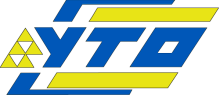 Громадська організація «Всеукраїнське об’єднання«УКРАЇНСЬКЕ ТОВАРИСТВО ОЦІНЮВАЧІВ»       01133, м.  Київ, вул. Генерала Алмазова, оф. 209 тел./ф. (044) 501-27-76e-mail: assetuto@i.kiev.ua; asset@i.kiev.uaПлатник _________________________________________________________________________ПІБ учасника: ____________________________________________________________________Мобільний  _______________________                                  Е-mail: ________________________